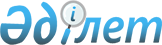 Рекомендация № 1Рекомендация Совета Евразийской экономической комиссии от 23 апреля 2015 года № 1

      Совет Евразийской экономической комиссии, приняв к сведению информацию Республики Беларусь о ходе подготовки проекта Соглашения между Правительством Республики Беларусь и Евразийским экономическим союзом об условиях пребывания Суда Евразийского экономического союза на территории Республики Беларусь,

      рекомендует уполномоченным органам государства пребывания Суда Евразийского экономического союза во взаимодействии с Судом Евразийского экономического союза продолжить работу, направленную на обеспечение согласования в кратчайшие сроки проекта Соглашения между Правительством Республики Беларусь и Евразийским экономическим союзом об условиях пребывания Суда Евразийского экономического союза на территории Республики Беларусь. 

Члены Совета Евразийской экономической комиссии:
					© 2012. РГП на ПХВ «Институт законодательства и правовой информации Республики Казахстан» Министерства юстиции Республики Казахстан
				От Республики

АрменияОт Республики

БеларусьОт Республики

КазахстанОт Российской 

ФедерацииВ. ГабриелянВ. МатюшевскийБ. СагинтаевИ. Шувалов